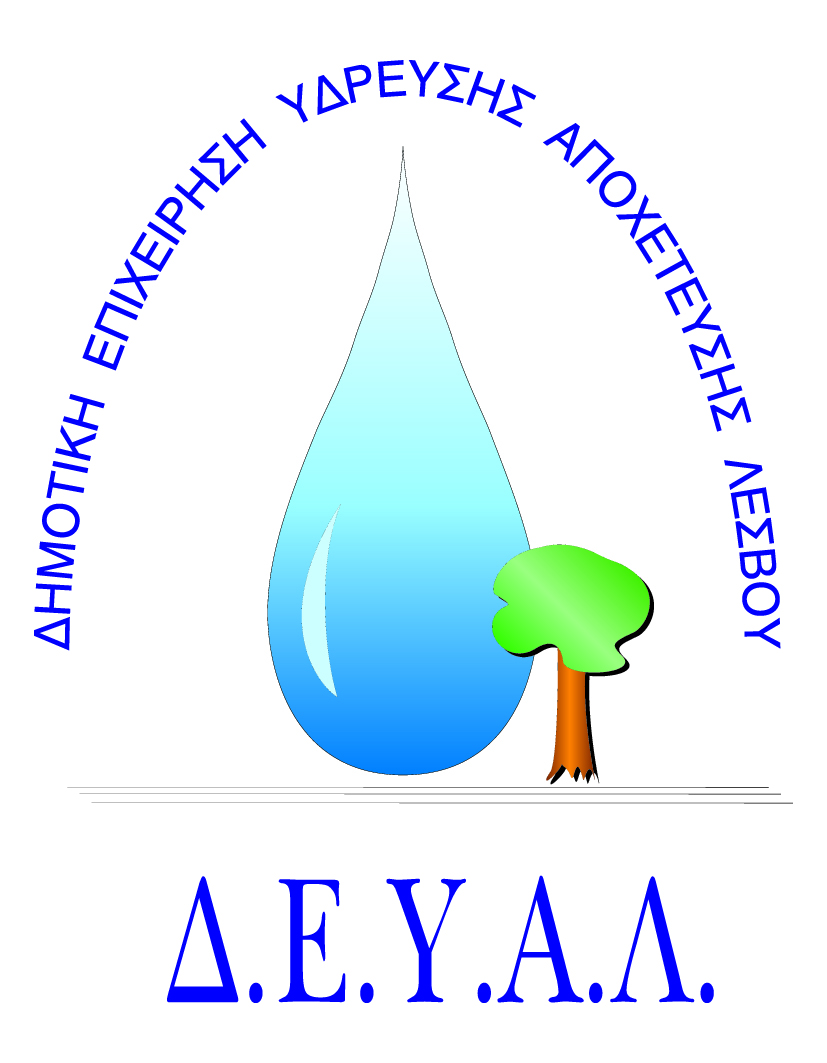 Δημοτική Επιχείρηση Ύδρευσης Αποχέτευσης ΛέσβουΕλευθερίου Βενιζέλου 13-17, 81100 ΛέσβοςΤηλ:. 22510 24444 – Fax: 22510 40121E-mail:meletes@deyamyt.gr ΕΝΤΥΠΟ ΟΙΚΟΝΟΜΙΚΗΣ ΠΡΟΣΦΟΡΑΣ………………………………………………………(Τόπος και ημερομηνία)Ο Προσφέρων(Ονοματεπώνυμο και σφραγίδα υπογραφόντων)ΤΙΤΛΟΣ ΜΕΛΕΤΗΣ:     «Λειτουργία και συντήρηση του Η/Μ εξοπλισμού σε όλες τις δημοτικές ενότητες Λέσβου , εκτός από Μυτιλήνης , Λουτρόπολης Θερμής Ευεργέτουλα και Μανταμάδου»ΑΡΙΘΜΟΣ ΜΕΛΕΤΗΣ: 44/2018ΧΡΗΜΑΤΟΔΟΤΗΣΗ:    Πόροι ΔΕΥΑΛΠΡΟΫΠΟΛΟΓΙΣΜΟΣ:10.880,00 € Χωρίς τον Φ.Π.Α.ΕΡΓΑΣΙΕΣΜΗΝΕΣΠΡΟΣΦΕΡΟΜΕΝΗ ΔΑΠΑΝΗ ΑΝΑ ΜΗΝΑ (ΣΕ €)ΤΕΛΙΚΟ ΠΟΣΟ (ΣΕ €)«Λειτουργία και συντήρηση του Η/Μ εξοπλισμού σε όλες τις δημοτικές ενότητες Λέσβου , εκτός από Μυτιλήνης , Λουτρόπολης Θερμής, Ευεργέτουλα και Μανταμάδου»4ΣΥΝΟΛΙΚΟ ΠΟΣΟΣΥΝΟΛΙΚΟ ΠΟΣΟΣΥΝΟΛΙΚΟ ΠΟΣΟΦΠΑ 24%ΦΠΑ 24%ΦΠΑ 24%ΣΥΝΟΛΙΚΗ ΔΑΠΑΝΗΣΥΝΟΛΙΚΗ ΔΑΠΑΝΗΣΥΝΟΛΙΚΗ ΔΑΠΑΝΗ